29-08 R0120459A      abeha melA    abelha   trabalhaTodo   dia    fia   faz  melVoa    livre     e    ligeiroPflo azuldo      céu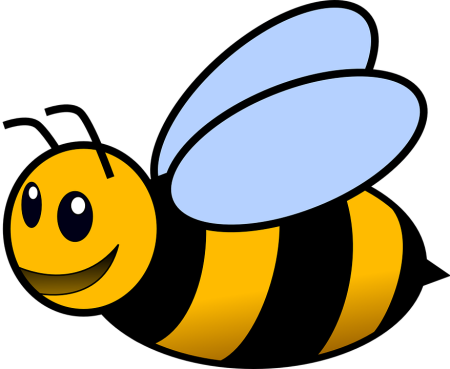 